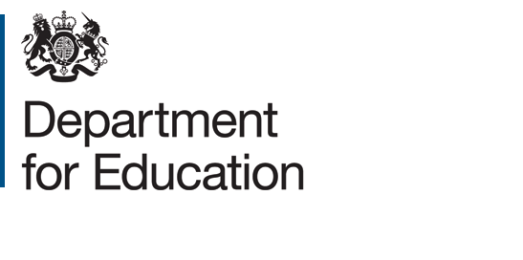 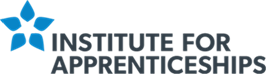 Health and Science: HealthT Level outline content: final version for approvalDecember 2018ContentsIntroduction T Levels are new, two-year, technical study programmes, designed with employers to give young people the skills that industry needs. T Levels will provide a mixture of:technical knowledge and skills specific to their chosen industry or occupationan industry placement of at least 45 days in their chosen industry or occupationrelevant maths, English and digital skillscommon workplace skills.T Levels will become one of three major options for students to study at level 3, alongside apprenticeships for those who wish to study and train for a specific occupation ‘on the job’, and A levels for students who wish to continue academic education.When they complete a T Level study programme, students will be able to choose between moving into a skilled occupation or further study, for example, a higher or degree level apprenticeship, or higher level technical study, including higher education.Technical education has been categorised into fifteen different technical routes, according to occupational specialism. T Levels will be available across eleven of those routes, with occupations in the remaining four routes accessible through an apprenticeship only. Most routes have been split into a number of pathways; the T Level will broadly sit at pathway level. The occupations within scope for each T Level are set out in the Institute for Apprenticeships’ occupational maps. Outline contentThis outline content has been produced by T Level panels of employers, professional bodies and providers, and is based on the same standards as those used for apprenticeships. The outline content will form the basis of the specifications for T Level Technical Qualifications, which will be developed by awarding organisations for approval by the Institute for Apprenticeships. One awarding organisation will be appointed to develop and deliver each Technical Qualification following a procurement process. The diagram below demonstrates how the same standard created by employer-led Trailblazer groups is used for both Apprenticeships, and as the basis for this outline content. It also shows that this outline content will be used by awarding organisations to develop the full Technical Qualification (TQ) specification. 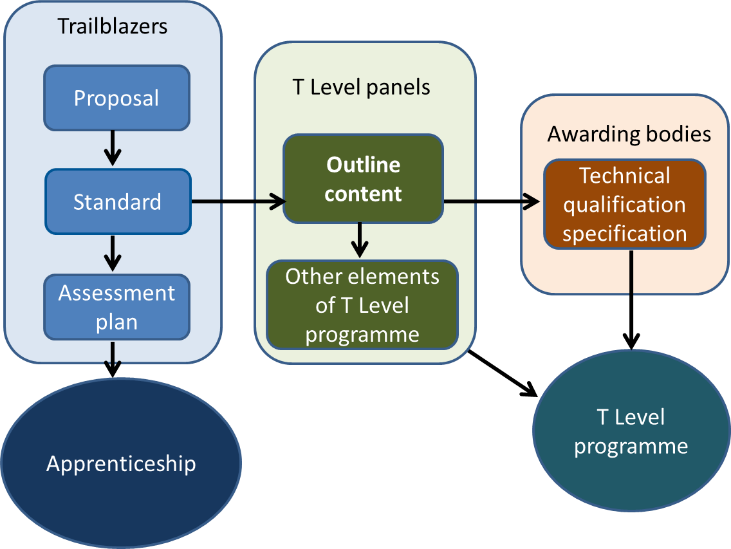 Colleges and other education and training providers will decide how to structure the T Level courses they offer, based on the qualification specifications. This will enable them to deliver the study programme’s mandatory components in the most effective way for students. T Level study programmes will include the following mandatory elements:a ‘core’ set of underpinning knowledge, concepts and skills, tailored for their chosen industry and occupation: ‘core content’specialist content covering occupational or industry-specific skills: ‘occupational specialist content’an industry placement with an employer, which will last for a minimum of 45 working days.The diagram below demonstrates the different elements of a T Level programme. This outline content relates solely to the Technical Qualification part of a T Level programme.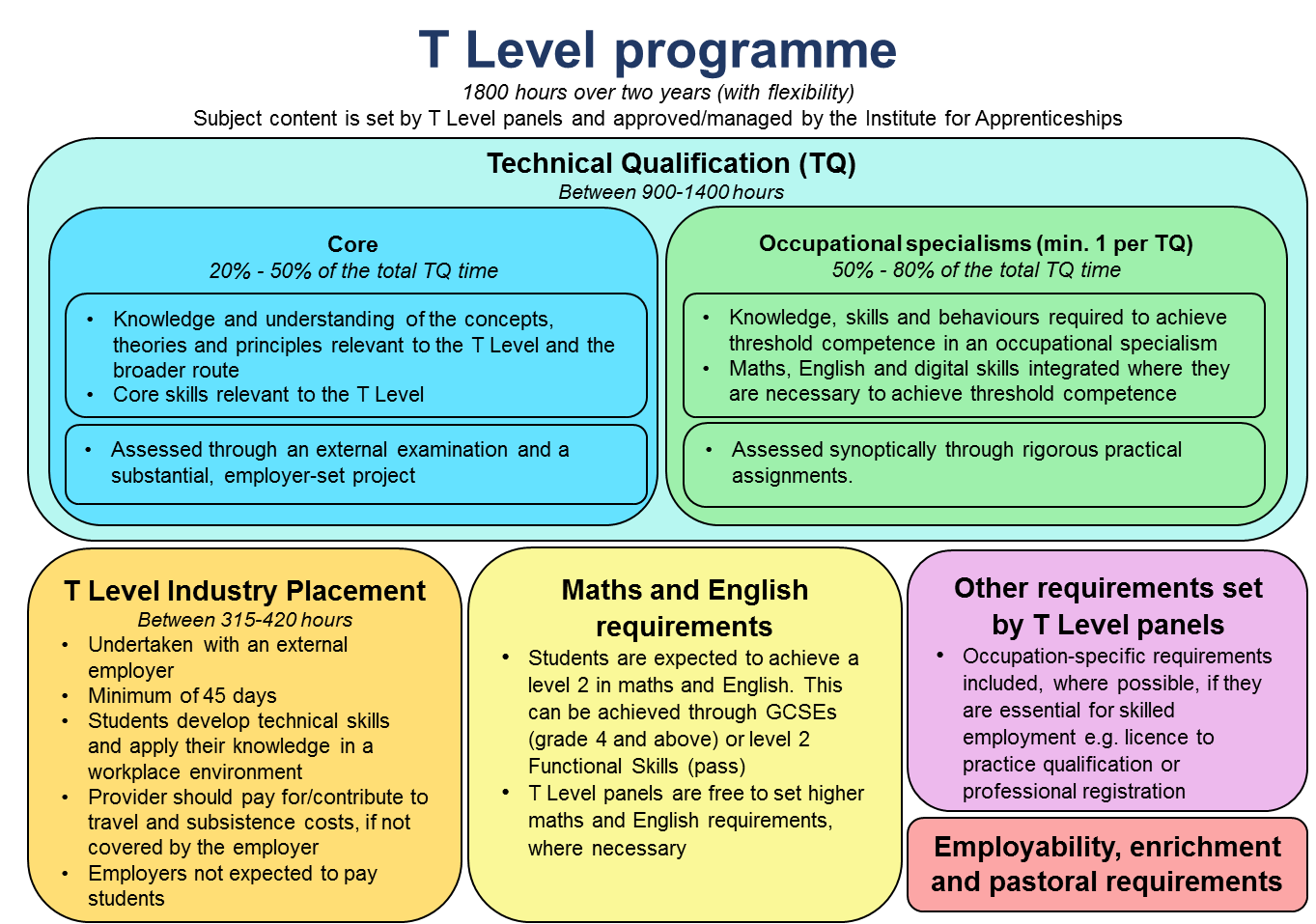 Purpose Statement Qualification PurposeThe purpose of the level 3 Technical Qualification (TQ) is to ensure students have the knowledge and skills needed to progress into skilled employment or higher level technical training relevant to the T Level.To achieve this, each level 3 Technical Qualification must:provide reliable evidence of students’ attainment in relation to:the core knowledge and skills relevant to the route and occupational specialisms covered by the qualificationthe knowledge and skills required for at least one occupational specialism relevant to the qualification.be up-to-date, providing the knowledge and skills needed for the occupations have continued currency among employers and others. ensure that maths, English and digital skills are developed and applied where they are essential to achieve occupationally relevant outcomes.ensure that the minimum pass grade standard for occupational specialisms attests to threshold competence, meets employer expectations, and is as close to full occupational competence as possible. allow the accurate identification of students’ level of attainment and the effective differentiation of their performance. provide a clear and coherent basis for development of suitably demanding high-quality level 3 courses, which enable students to realise their potential.provide students with the opportunity to manage and improve their own performance. support fair access to attainment for all students who take the qualification, including those with special educational needs and disabilities (SEND). Technical Qualification DesignT Level programmes will differ in length to reflect the requirements of different occupations, but are expected to last 1800 hours over two years (on average).  To accommodate legitimate differences in content across T Levels, we propose that the total time for the Technical Qualification:will fall within a defined range of between 900 and 1400 hours  is no less than 50% of the time for the T Level programme as a whole andis no more than 75% of the total time for the programme as a whole.Health and Science: Health Awarding organisations will need to ensure that students have an up-to-date knowledge of the legal and regulatory obligations relating to employment in the occupations relevant to the T Level, and understand the practical implication of these on their work.Maths, English and digital skills are set out in the final section of this document. Awarding organisations should integrate these within the qualification so that they are applied in occupationally relevant contexts. Other core skills and behaviours important for employability are already integrated within the content and must be clearly specified in the qualification specification.Core content The core content relates to the whole route, and the pathway that the Technical Qualification covers. This breadth of content will help to ensure students are able to apply their skills in a variety of contexts and for a variety of different purposes. The content will vary depending on the requirements of the route and the pathway or occupations covered by the scope of the qualification. The core knowledge and understanding is assessed through an examination and core skills through a practical employer-set project.The core knowledge and understanding focuses on students’ knowledge and understanding of contexts, concepts, theories and principles relevant to the T Level. This could include, where appropriate, assessment of knowledge, understanding relevant to the route and the pathway. The employer-set project provides the opportunity to develop and apply ‎a minimum range of core skills important for employability. Awarding organisations can integrate knowledge in the employer-set project, to contextualise core skills. The allocation of content to each type of assessment will need to be approved by the Institute for Apprenticeships.Core knowledge and understanding across the Health and Science routeCore knowledge and understanding across the Health pathwayEmployer-set projectThe employer-set project ensures students have the opportunity to combine core knowledge and skills to develop a substantial piece of work in response to an employer-set brief.To ensure consistency in project scope and demand, awarding organisations will develop assessment objectives, which require students to:plan their approach to meeting the brief apply core knowledge and skills as appropriate select relevant techniques and resources to meet the brief use maths, English and digital skills as appropriaterealise a project outcome and review how well the outcome meets the brief.The awarding organisation will work with a relevant employer or employers, to devise a set brief that:ensures a motivating starting point for students’ projects, for example, a real-world problem to solve ensures students can generate evidence that covers the assessment objectives  is manageable for providers to deliveris officially approved by the awarding organisation and employer.For Health, in achieving the assessment objectives and meeting the brief, students must demonstrate the following core skills, through mostly self-directed activities to promote and develop independent learning: Demonstrate person centred care skills: when planning, developing and providing care to ensure the needs of individuals are metCommunication: be able to communicate effectively with patients, carers, service users and other health and social care professionals using a range of techniques to overcome communication barriersTeam working: be able to work collaboratively with a range of healthcare professionals within and outside a specific team, as well as with other individuals such as carersReflective evaluation: be able to reflect on own practice and make improvements to own practice Researching: be able to contribute to research and innovation within a specific area of practice, working from independently sourced material, and analysing results of research to draw conclusionsPresenting: be able to present the outcomes of the project in a range of formats, to a variety of stakeholders. Occupational Specialist ContentSpecialist content is structured into different occupational specialisms, which correspond to the apprenticeship standards listed on the occupational map covered by the T Level. Occupational specialisms ensure students develop the knowledge and skills necessary to achieve ‘threshold competence’ in the occupational specialism.  Achievement of threshold competence signals that a student is well-placed to develop full occupational competence, with further support and development, once in work (including an apprenticeship). The knowledge and skills listed are required to achieve one or more ‘performance outcomes’. These indicate what the student will be able to do as a result of learning and applying the specified knowledge and skills.  In essence, each performance outcome describes, at a high level, what the student ‘can do’ to have achieved threshold competence in an occupational specialism. Core skills and behaviours are specified in occupational specialism(s) only where they are essential ‎to achieving the given performance outcome. Although the behaviours maybe assessed implicitly through application of skills, they must be clearly specified in the qualification specification to support effective application of those skills.Occupational Specialism: Dental NursingPerformance Outcome 1: Carry out a range of dental procedures to support dental professionals at “chairside” Performance Outcome 2: Provide factual information and up to date advice to help patients to maintain and improve their Oral Health Performance Outcome 3: Accurately record patients’ dental information to contribute to their treatment and dental care on dental charts, using technology where appropriatePerformance Outcome 4: Prepare, mix and handle filling and impression material in an appropriate and timely wayOccupational Specialism: Supporting HealthcareSupporting Healthcare: Core/underpinning requirements (all Supporting Healthcare students to study this core as well as one of the options below)Performance Outcome 1: Assist with an individual’s overall care and needs to ensure comfort and wellbeing Performance Outcome 2: Assist registered health professionals with clinical or therapeutic tasks and interventionsPerformance Outcome 3: Undertake a range of physiological measurements Supporting Healthcare: Supporting the Adult Nursing Team Performance Outcome 1: Assist the adult nursing team with clinical tasksPerformance Outcome 2: Support Individuals to meet Activities of Daily LivingPerformance Outcome 3: Assist with skin integrity assessments and with the care and treatment of skin conditions Supporting Healthcare: Supporting the Midwifery TeamPerformance Outcome 1: Assist the midwifery team with clinical tasksPerformance Outcome 2: Assist the midwife to provide care for mothers and support to parents at all stages, from antenatal, perinatal and postnatalPerformance Outcome 3: Assist with the care of new born babies by undertaking observations and measurementsSupporting Healthcare: Supporting the Theatre TeamPerformance Outcome 1: Assist the theatre team when preparing and delivering operative and invasive proceduresPerformance Outcome 2: Provide care and support to individuals undergoing operations and invasive proceduresPerformance Outcome 3: Prepare and maintain the clinical environment, equipment and instrumentationSupporting Healthcare: Supporting the Mental Health TeamPerformance Outcome 1: Provide care and support to individuals with mental health conditionsPerformance Outcome 2: Assist the mental health team with mental health tasks and therapeutic interventionsPerformance Outcome 3: Promote mental well-beingSupporting Healthcare: Supporting the care of Children and Young PeoplePerformance Outcome 1: Assist with clinical tasks and treatment for Children and Young people (CYP)Performance Outcome 2: Provide care and support to Children and Young People before, during and after clinical or therapeutic proceduresPerformance Outcome 3: Support parents, families and carers to meet the needs of the CYPSupporting Healthcare: Supporting Therapy TeamsPerformance Outcome 1:  Carry out a range of therapeutic techniques to support Allied Health professionalsPerformance Outcome 2: Assist with the therapy support process and provide advice to help individuals develop and improve their health and/or develop or maintain skills for daily livingPerformance Outcome 3: Prepare and maintain the therapeutic environment, equipment and resources for useIntegrating Maths, English and digital skillsMathsThe completion of a level 2 mathematics qualification (GCSE mathematics or Functional Skills) is a minimum exit requirement for all T Levels. This will ensure that all students have demonstrated fluency and competence in mathematics, and are able to recognise the importance of mathematics in their own lives, in work and to society. Achievement of a level 2 mathematics qualification will also provide the foundation to access mathematics at a higher level, if required.Technical Qualifications should contain sufficient and appropriate maths to help students reach threshold competence in their chosen specialism(s). The following General Maths Competencies (GMCs) have been developed with input from the Royal Society Advisory Committee on Maths Education (ACME), and awarding organisations will need to embed these, and the underpinning maths, into the specifications and assessments being developed as part of the Technical Qualification.The GMCs below are relevant to this particular Technical Qualification:Communicate using mathematics Cost a projectEstimate, calculate and error-spotMeasure with precisionOptimise work processesProcess dataRepresent with mathematical diagramsUnderstand dataUse rules and formulaeWork with proportion.Awarding organisations that are awarded an exclusive licence will need to integrate these into the Technical Qualification specification and assessments, drawing upon a more detailed framework of maths that underpins the GMCs, currently being developed in association with the Royal Society ACME.EnglishThe completion of a level 2 English qualification (English language GCSE or Functional Skills) is a minimum exit requirement for all T Levels. This will ensure that all students have demonstrated that they can read fluently, communicate and write effectively, and demonstrate a confident control of Standard English.The specification for a Technical Qualification should ensure that students acquire the technical vocabulary, and gain the practical communication skills (written and oral), needed to achieve threshold competence in their chosen occupational specialism(s).The assessments for Technical Qualifications should ensure that students:Know the correct technical vocabulary and use it appropriatelyApply their communication skills (written and oral) appropriately, using Standard EnglishUse accurate spelling, punctuation and grammar.DigitalTechnical Qualifications should contain sufficient and appropriate digital skills to help students reach threshold competence in their chosen specialism(s).This Technical Qualification should support students to develop the digital knowledge and skills needed in order to:Adopt professional approaches to using digital communications and social mediaCollate, manage, access and use digital data in spreadsheets, databases and other formatsDesign and create new digital artefacts and materials such as digital writing, digital imagine, digital audio and video, digital code, apps and interfaces and web pagesFollow licensing guidelines, using only approved and licensed software applicationsGather and organise information from different digital sourcesMake use of standard analytical tools in applications to better interpret information.Awarding organisations that are awarded an exclusive licence will need to integrate these into the Technical Qualification specification and assessments.Introduction 3Outline content for T Levels:Route Core Content 7Pathway Core ContentOccupational specialist content:Dental NursingSupporting HealthcareCore/underpinningSupporting the Adult Nursing teamSupporting the Midwifery teamSupporting the Theatre teamSupporting the Mental Health teamSupporting the care of Children and Young PeopleSupporting the Therapy teams Maths, English & Digital                                                                                121660ComponentContentAssessmentGradingPlanned HoursCore Students complete one component which covers all the core contentKnowledge and understanding of contexts, concepts, theories and principles relevant to the T LevelAbility to apply core knowledge and skills, through a project, to meet employer-set requirementsAssessed through an externally set test and an employer-set projectSix point scale plus ungraded (U)A* – E and UBetween 20% and 50% of the qualification timeOccupational specialismsStudents must complete at least one, or more depending on the minimum requirements specific to the qualificationKnowledge and skills needed to achieve threshold competenceSynoptic assessment of performance outcomes, to determine whether a student meets the minimum requirements for threshold competenceThree point scale plus ungraded (U)Distinction, Merit, Pass and UngradedBetween 50% and 80% of qualification timeElement Content Working within the Health and Science sectorPurpose and importance of adhering to organisational policies and methods of working, including policies related to employment such as equality, diversity and inclusion, employment contracts, performance reviews, disciplinary procedures and grievance proceduresPurpose and importance of quality standards, quality management and audit processes Introduction to the importance of ethics and Codes of ConductAwareness of employment and progression opportunities which exist within the sector, and opportunities which exist for membership and/or professional registration at a later stage in an individual’s careerHealth, Safety and Environmental regulations in the Health and Science sectorThe Health and Science sector is a highly regulated sector and as a result, there are a number of external and internal regulatory procedures that need to be adhered to in a range of working environments in the Health and Science sector.Regulations, legislation and procedures including:Health and Safety at Work Act 1974Management of Health and Safety at Work Regulations 1999 including assessing potential hazards and risks, including specific levels of risk, minimising these risks through the use of relevant risk assessment strategies. Completing risk assessment documentationControl of Substances Hazardous to Health (COSHH) Regulations 1994 and subsequent amendments 2002Mandatory use of appropriate Personal Protective Equipment (PPE), Personal Protective Equipment at Work Regulations 1992Reporting of Injuries, Diseases and Dangerous Occurrences Regulations 2013 (RIDDOR)Accident or “near miss” reportingEnvironmental Protection Act 1990Waste management and waste streams taking into consideration special waste and hazardous waste. The Special Waste Regulations 1996 & The Hazardous Waste Regulations 2005 & The Waste Electrical and Electronic Equipment Regulations (WEEE) 2012/19/EUFire precaution (workplace regulations) 1999 and organisational procedures for carrying out evacuationsManual handling, including moving and positioning of equipment, and workplace ergonomics: Manual Handling Operations Regulations 1992Workplace ergonomics including the use of display screen equipment. Health and Safety (Display Screen Equipment) Regulations 1992How to promote health and safety at workHow to deal with situations that can occur in a health or science environment that could cause harm to self or others, e.g. spillage of hazardous materialManaging information and data within the Health and Science sectorRecording and reporting information and dataHow to collect and record information and dataImportance of accuracy, attention to detail and legibility of any written information or dataSources of information and data: how to apply relevant data and information in a range of health and science working environments Application of new technology in the recording and reporting of information and data Protection of information and dataData protection legislation, regulations and local ways of working, including the importance of confidentiality and the General Data Protection Regulation (GDPR) 2018Ensuring confidentiality when using screen to input or retrieve information or dataPositive use of and restrictions on the use of social media in the Health and Science sectorData storageHow and why IT systems are used to record, retrieve and store information and dataSecurity in relation to IT systems, including the need for back-up systems and required cyber security measuresWhat to do if information is not stored securelyGood Scientific and Clinical PracticeKnowledge and understanding of the principles of good scientific and clinical practice is a key requirement of working in the health and science sector. In any healthcare or science environment an understanding of the importance of adhering to the following is essential: Standard Operating ProceduresUse and importance of following Standard Operating Procedures (SOPs), including what an SOP is, who it is applicable to and how to access SOPs for a given activityManagement of equipment and work areasImportance of regular cleaning of work areas and suitable preparation for useImportance of maintenance, cleaning and servicing of equipmentCalibration and testing of equipment to ensure it is fit for use. Current calibration status of equipment and escalation routes if equipment is not correctly calibrated/unsuitable for intended useStock controlManagement and ordering of stock to ensure sufficient supply of required consumables and materialsStorageAppropriate storage of products, materials and equipment including storage and use of limited stability productsCore Science conceptsFundamental scientific concepts which have application to the health, healthcare science and science pathways. These concepts demonstrate interaction between physical sciences, life sciences and chemistry to support occupations across the three pathways.Structure and function of cells and tissues: cell theory as an underlying concept, ultrastructure including organelles and similarities/differences between animal and plant cells, specialisation of cellsLarge molecules: Proteins, carbohydrates and lipids are the three key groups of large molecules: Understanding of structures to understand function related to their properties.  Exchange and transport mechanisms: need for exchange of substances, how/where this takes place, factors that affect requirements and give rise to specialised systems Genetic information and inheritance: including sequence of bases in DNA molecule relationship to the mechanism of inheritance, variation and relationship between organismsMicrobiology: including classification and characteristics of micro-organisms and microscopy techniquesStructure of materials and the relationship with physical and chemical properties: including physical properties of metals-conductivity (electrical and thermal), malleability, ductility. Chemical properties such as reactivityAcids/bases and chemical change: concept of strong and weak acids (as distinct from dilute and concentrated solutions), properties and characteristics, reactions and resulting salts producedRates of reaction and energy changes: collision theory, relationship with temperature changes on rates of reaction, role of catalysts in reactionsChemical analysis of substances: use of a range of tests and techniques to detect, identify chemical composition and determine amounts of substances. To include simple tests, use of instrumental techniques and determination of amounts of acids and alkalis by titrationElectricity: current, potential difference and resistance, electrical charge and current, resistors and mains electricityMagnetism and electromagnetism: poles of magnets, magnetic fields, use of electromagnetismWaves: function in terms of carrying both energy and information, properties of waves and usesParticles and radiation: types of radiation, properties and interaction with matterElement Content The Healthcare sectorHow core knowledge of the health and science sector relates to the Health pathway, as well as specific knowledge on:The diversity of employers, organisations, people who use services and working environments within the Healthcare sectorBackground to the Healthcare sector as it is today and the future of healthcare provisionPolicies and funding across the Healthcare sectorDifferent organisational structures and different jobs within the Healthcare sectorIndividual roles and responsibilities in line with job description and person specification Employment and progression opportunities within the Healthcare sectorExternal factors that impact on the activities of the Healthcare sector e.g. epidemics, extremes of weatherThe role of public health approaches within the Healthcare sector including national and regional population health, prevention and improvement initiativesProviding person centred careHealth and Social Care Act 2014Mental Capacity Act 2005 (MCA)Impact of the stages of growing, developing and aging on physical and mental functionValues in providing care and support in the Healthcare sectorPlacing individuals, their carers and significant others at the centre of their care and supportHow verbal and non-verbal communication may relate to an individual’s conditionMental capacity in relation to care provided including Mental Capacity Act and Deprivation of Liberty Safeguards (DoLS)How mental health conditions, dementia and learning disabilities can influence a person’s needs in relation to overall carePromoting independence and self-careWhat the following mean, why they are important and how to promote them to others:Principles of choice and gaining consentPrivacy and dignityEquality, diversity and inclusionSexualityRespectFaith and cultural needs and preferencesRights of individualsDuty of careConfidentialityPartnership workingCandour and honestySafeguarding and protection: Signs of abuseTypes of abuse and harmWhat to do if abuse is suspectedHow to reduce the chances of abuseWhy safety and clinical effectiveness are importantHealth and wellbeingHow to support a person’s health, comfort and wellbeing How to recognise the signs and symptoms of a person who is experiencing pain and discomfort and/or whose health and wellbeing is deteriorating Preventative approaches, health promotion, lifestyle and moving towards good health and wellbeing e.g. Making Every Contact Count (MECC) 2014Impact of lifestyle on healthHow to prevent deterioration in wellbeing, including effective nutrition, hydration and overall care.Population health approachesSignposting individuals to interventions or other services that can support their health and wellbeingUnderstand the ageing process and how aspects of care change at various stages of lifeSupporting people to look after themselves at various stages of life e.g. young people, healthy adults, adults who have health or wellbeing concerns, old age, end of lifeFurther science conceptsHow core knowledge of science relates to the Health pathway, as well as further specific knowledge on:Human anatomy and physiology: Overview of all physiological systems to include both structure and function. Expected normal physiological parameters and how these are routinely measured. Maintenance of homeostasis of physiological systemsDiseases and disorders: Classification systems for diseases and disorders such as by bodily system or by organ or tissue or by physiological effects. Examples of diseases and disorders from each of these classification types. How the body reacts systemically as a response to injury or trauma. Epidemiology-how often disease states occur in different groups of people and why, use of this information to plan and evaluate strategies to prevent illness. Health promotion to prevent disease and disordersImmunology: The nature of infection and its existence in individuals and amongst populations and communities. Examples of infectious diseases and causative agents. Possible causes of infection and routes of transmission.How the body responds to invasion by foreign substances, including phagocytosis and actions of T-cells and B-cells. Understanding of cell mediated immunity and antibody mediated immunityHealth and Safety regulations applicable in the Healthcare sectorHow core knowledge of Health and Safety regulations relates to the Health pathway, as well as specific knowledge on:Health and Safety (First Aid) Regulations 1981Health and Social care Act 2014Medicines and Healthcare Products Regulatory Agency (MHRA)Ionising Radiation Regulations (1999)First AidManual Handling: moving and positioning people, equipment or other objects safelyRadicalisation, including the Prevent Strategy (2011)Positive behaviour, support and managing conflict of self and othersInfection prevention and control in health specific settingsHow core knowledge of infection prevention and control relates to the Health pathway, as well as specific knowledge on:Techniques for prevention and control including the use of appropriate Personal Protective Equipment and cleaning and disinfecting agentsImportance of hand washing and good personal hygieneDecontamination procedures: how to clean, disinfect and steriliseMeaning of antimicrobial resistanceManaging personal  informationHow core knowledge of managing information relates to the Health pathway, as well as specific knowledge on:Role requirements in relation to record keepingCommon abbreviations used in healthcareReporting systems for incidents, events and conditionsCollecting personal (e.g. patient, client, service user, colleague) information: types of information needed when obtaining a client historyAppropriate sharing and ways of sharing informationReasons for record keepingKnowing when to escalate issuesKnowledge specific to Performance OutcomeSkills specific to Performance OutcomeLegislation, regulations and Health and Safety How core knowledge of Health and Safety in HeHethe Healthcare sector relates to Dental Nursing when delivering healthcare in a dental settingThe purpose and main provisions of legislation relating to health, safety and welfare specifically in dental settings:Ionising Radiation Regulations 1999Ionising Radiation (Medical Exposure) Regulations 2000GDC RegulationsDental specific requirements as defined in the General Dental Council ‘Standards for the Dental Team’ documentContribute to the operation of a safe and hygienic working environmentAdhere to guidelines and regulations in respect of use of PPE and dressing appropriately in the dental environmentComply with all legislation, regulations, protocols and processes to ensure safe patient care in the dental environmentComply with all legal and ethical responsibilities in protecting and promoting the health of individual patients Infection control How core knowledge of infection control in HeHethe Healthcare sector relates to Dental Nursing when delivering healthcare in a dental settingThe purpose and main provisions set out in ‘Health Technical Memorandum 01-05: Decontamination in primary care dental practices’ and the National colour-coding of cleaning equipment and materials:Responsibilities of the dental teamUse of decontamination areas and ergonomics and zoningPotential routes of transmission of infectious agents in the dental environmentManage and perform decontamination and infection control procedures in accordance with regulations, provisions and knowledge of good practice in the dental environmentCarry out instrument, hand-piece and surface decontamination in the dental environmentFollow the established guidelines for surgery zoning, maintaining clean and dirty areas in the dental environmentInstruments and equipment used in the dental surgeryCommonly used equipment and instrumentation, for example: The dental operating unitX ray equipmentHand instruments such as mirrors, scalers, forceps drills, burs, and autoclavesEquipment auditing, testing and maintenanceDental Surgery OperationTurning on and checking a standard dental operating unit, which includes turning on the electric, air and water supply to the dental operating unit and checking its operation especially the light, drills, spittoon and aspiratorUnderstanding of electrical, water and compressed air supply in relation to the dental operating unit Understanding of the purpose and operation of the filling material mixing unit and impression material mixing unitUnderstanding of digital systems for taking viewing and storing digital x raysSafely closing down the dental operation unit and associated equipment at the end of the dayRelevant infection control protocols for a standard operating unit Undertake audit, testing and maintenance of equipment used in the dental surgery and maintain appropriate recordsAdhere to manufacturer’s requirements for storage, use and post use procedures of equipment and instrumentsComply with workplace and legislative requirements for the storage, use and post use procedures of equipment and instrumentsWork in safe and efficient manner in accordance with workplace and legislative requirements to prepare the clinical environment before the dental team perform dental procedures on patients such as extractions, fillings or x-raysWork in a safe and efficient manner in accordance with workplace and legislative requirements to maintain hygiene and safety of the clinical environment during dental procedures on patients such as extractions, fillings and x-raysClose down the dental surgery in line with the decontamination protocols, and ensure that the surgery is secure, including electricity, water and air supply Anatomy and physiologyHow core knowledge of scientific concepts relates to dental nursing when delivering healthcare in a dental setting, in particular structure and function of respiratory and circulatory systemsDental/oral anatomy and physiology which includes: Facial anatomy and the structure of the skullThe structure and function of the mouth, tongue and soft tissuesStructure and function of the differing types of dentition, their teeth and methods of dental chartingApply knowledge of anatomy and physiology to all activities which support dental team members carrying out treatment and oral health initiativesDental Treatment Basic primary dental care procedures e.g. carrying out checkups, doing fillings, scaling teeth, making crowns, bridges and dentures, taking teeth outTreatment plansDental equipment, instruments and basic materials used in the above proceduresHow to select the correct equipment, materials and instruments Support dental professionals carrying out routine primary dental care procedures and treatment plans e.g. carrying out checkups, doing fillings, scaling teeth, making crowns, bridges and dentures, taking teeth outSelect correct equipment and instrumentation to use for all stages during general chairside proceduresDuty of careMeaning of duty of candor and care in the specific context of the provision of dental treatment and oral health interventionsDuty of care conflicts: what these are and how to deal with themMeaning of the General Dental Council ‘Standards for the Dental Team’ and how it applies to all members of the   dental teamDemonstrate a caring approach to patient care, ensuring patients are supported and reassuredFollow principles for implementing a duty of care and candourFollow principles of safeguarding and protectionFollow all required standards, codes of conduct and health and safety requirements/legislation, including risk assessmentProvide person centred care and supportTake into account the needs of different patientsMove and position individuals safely when assisting them with their care needsAssist with individuals’ overall comfortRecognise and respond to signs of pain and discomfortAct as an advocate for patients where requiredContribute to and comply with systems to protect patients and their informationKnowledge specific to Performance OutcomeSkills specific to Performance OutcomeOral Disease: causes and prevention Common oral conditions and their basic methods of preventionConditions:Cavities (dental decay)Gum diseaseInfectious diseasesOral cancerInjuriesCauses:Role of dental bacterial plaque in dental caries and gum / periodontal, diseaseFactors affecting oral and general health such as: how sugar in the diet has an effect on dental decay and systemic health, effects of smoking, poor diet and acidic beverages Prevention:Tooth brushing, cleaning between the teeth, the importance of fluoride in toothpaste and caring for dentures (defined as basic oral hygiene instruction) Contribute to providing advice to patients on how to maintain and improve dental healthProvide information on health risks of diet, drugs and substance misuse, and use of substances such as tobacco, alcohol and drugs on dental health and general healthProvide basic dietary advice that is relevant to maintaining and improving dental healthProvide advice on local health initiatives that will help patients to maintain and improve dental healthRole of dental professionals and healthcare team in respect of health promotion The role and responsibilities of the Dental team in patient management: GDC Scope of PracticeNeed for further professional development, undertaking CPD, personal development plan, using feedback to develop and improveApply understanding of the role of dental professionals and healthcare team in the delivery of health promotionDemonstrate effective and appropriate communication skills when providing advice to patientsKnowledge specific to Performance OutcomeSkills specific to Performance OutcomePrinciples of dental charting and soft tissue assessmentImportance in relation to systemic health of:Using standard dental chartsTerminologyBasic periodontal examinationsFull periodontal screeningContribute to obtaining and recording patient clinical history as part of the dental teamFollow guidelines and requirements for the recording and storage of patient informationRecord dental charting and oral tissue assessment carried out by other registrantsUse of information technology and electronic recording systems within the dental environmentFor example, SAGE-based dental softwareUse IT and electronic recording systems to record patients’ personal and dental informationFollow guidelines and requirements for the recording and storage of patient information on electronic recording systemsKnowledge specific to Performance OutcomeSkills specific to Performance OutcomeFilling and impression materialsTypes of materials used by members of the dental team when carrying out fillings and dental impressions and their:Preparation, including time limits on usage and minimising wasteUsage, including which materials are used for each type of filling or impressionStorage, correct storage conditions, including temperature, light intensitySafe and environmentally sound disposal methods Manufacturers guidelines: their meaning and correct compliance Comply with all health and safety requirements in the preparation of filling and impression materialsFollow all guidelines and mechanisms for the prevention of infection in the preparation of filling and impression materialsPrepare, mix and handle dental filling and impression materialsFollow manufacturer’s guidelines for the storage, usage and disposal of filling and impression materialsComply with workplace and legislative requirements for the storage, usage and disposal of materialsKnowledge specific to Performance OutcomeSkills specific to Performance OutcomeWorking in a person-centered wayHow core knowledge of providing person centred care and Health and Safety regulations in HeHethe Healthcare sector relate to Supporting Healthcare when delivering healthcare to individualsRecognise and apply requirements to safeguard individuals and their wider family/carers if requiredRecognise requirements to follow principles for implementing a duty of care and candour and apply them when working with individuals and their families/carersFollow all required standards, codes of conduct and health and safety requirements/legislation, including risk assessment, in the healthcare environmentMaintain a safe and healthy working environment, take appropriate action in response to incidents or emergencies, following local guidelinesUse a range of techniques for infection prevention and control, e.g. waste management, spillage, hand washing, use of Personal Protective Equipment (PPE)Providing overall careCurrent best practice and agreed ways of working relevant to assisting with specific care-related tasks and supporting individuals to meet their care and needs whilst maintaining the individual’s privacy and dignityInterpretation of Care Plans in order to:Support a person’s health, comfort and wellbeing Recognise indicators of good physical and mental healthRecognise the importance of fluids and nutrition in providing overall careRecognise the signs and symptoms of a person who is experiencing pain and discomfort and/or whose health and wellbeing is deteriorating Report changes and deterioration and why it is importantSafely move and handle people when supporting their care needs Provide person centred care and support to clients, patients, carers and relevant othersMove and handle individuals safely when assisting them with their care needsAssist with individuals’ overall comfort and wellbeingRecognise issues and deteriorations in mental and physical health, report and respond appropriately, supporting others to do soRecognise and respond to signs of pain and discomfort in the individualRecognise limitations in mental capacity and respond appropriatelyUse appropriate techniques and PPE to ensure effective infection prevention and control in the healthcare environmentContribute to, follow and record information in care plansPromote physical and mental health and wellbeing, providing opportunistic brief advice on health and wellbeingKnowledge specific to Performance OutcomeSkills specific to Performance OutcomeThe Health Service and roles and responsibilities when working in Health to assist registered professionalsBackground, history and structures within the health serviceUnderstanding of scope of role and the definitions of clinical tasks, therapeutic tasks and interventions that can be performedWho can undertake particular clinical tasks, therapeutic tasksUnderstanding of own role, responsibilities, duties and limitations, Scope of PracticeImportance of working in partnership with wider healthcare teams including those in hospital, community care and social care settingsProvide relevant information to contribute to clinical handovers between shiftsWho or where to go for help and advice about anything related to roleThe importance of gathering service user views; ways to identify and escalate opportunities to provide a better or more effective serviceDischarge procedures and helping patients move from one environment to another, including transfers within the hospital, transfer to home, transfer from secondary to primary care and between social care settingsWork as part of a team to assist registered health professionals with delegated clinical or therapeutic tasks and interventions, ensuring that these tasks are within scope of role and responsibilitiesGather appropriate, relevant and timely evidence to assist in obtaining a client history, review health-related data and informationHandle information (record, report and store information) in relation to clinical tasks, therapeutic tasks and interventions, accurately and legibly and in line with local and national policies, keep information confidential and support others to do so; take part in auditsPersonal developmentUnderstanding of the importance of further professional development, personal development plans and using feedback to develop and improveMaintain a record of personal development and training from undertaking CPDUse feedback to develop and improveKnowledge specific to Performance OutcomeSkills specific to Performance OutcomePhysiological MeasurementsThe physiological states that are commonly measured by healthcare support workers and why/when these may be measured, e.g. Blood pressureBody temperatureBreathing ratePulse rateWeight/height (BMI) Urinary outputOxygen saturationBlood sugar levelsMonitoring elimination, nutrition and hydrationThe normal range for each of the measurements in adults, and major factors that influence changes in physiological measurementThe types of equipment used for measuring physiological states in adults and how to check they are in working orderRecording results from physiological measurement tests, including documentation that should be usedUnderstand how early warning score is calculated and usedReasons and procedures for taking and testing venous and capillary blood and other specimensWork as part of a team to assist registered nurses/registered health professionals to undertake a range of physiological measurement tasks Demonstrate threshold competence in conducting a range of physiological measurements using appropriate equipment Record the results of physiological monitoring and measurement using relevant documentation Demonstrate awareness of the correct process for reporting measurements that fall outside normal levelsCalculate early warning scores and escalate findings to a registered health professional where appropriatePolicy and current good practice Policy and current good practice that affect work practice when undertaking physiological measurementsApply current policy and good practice techniques when undertaking physiological measurements.Knowledge specific to Performance OutcomeSkills specific to Performance OutcomeGuidelines, policy and service frameworks for adultsFor example:Health and Social Care ActCare Quality CommissionCare CertificateNHS ConstitutionNursing and Midwifery CouncilCore values across the systemAdhere to current legal policy and service frameworks when assisting with delegated clinical tasks for adults Routine clinical tasks most relevant for adultsHow routine clinical tasks most relevant to adults are used to support overall care and well-being. For example:Nutrition, hydration and eating and drinkingBowel careMental health wellbeingCommunication skillsMouth careCondition of skin, hair and nailsUnderstanding of the range of risk assessments and clinical assessments that are undertaken by a registered professional to prescribe a care plan that needs to be delivered by the care team. For example MUST, BRADEN, Waterlow, Wound, Continence, Bristol stool, Fluid balance, food chart/nutrition assessment, pain, mobilityUnderstanding of how collection of specimens can support these assessmentsCarry out delegated clinical tasks for adults, appropriate to the role to support risk assessments and clinical assessmentsThis will include:Taking physiological measurements such as weight, height, temperature, blood pressure, BMI, respiration rate, heart rateCollecting specimens, for example urine and faecal samplesMonitoring fluid intake and outputApplying simple wound dressingsDietary planning, including calorie intakeMonitoring hydration levels, Identifying the signs of poor nutrition and hydrationPromoting adequate nutrition and hydration Reporting concerns regarding fluids, food, and nutrition intake   Moving and handling adultsAppropriate techniques to safely move and handle adults relevant to their condition, and to maintain an individual’s privacy and dignityAgreed ways of working when moving and handling adultsMove and/or position the adult for treatment or to complete clinical tasks Equipment, resources and environment used in clinical tasks for adultsFor example:Monitoring equipmentEmergency equipmentPersonal care equipment e.g. beds, pressure relieving mattresses, commodesPatients’ personal care equipment e.g. walking aidsKnowing where to source equipment and resourcesHow to check emergency equipmentMonitor and maintain the environment, equipment and resources used when assisting with clinical tasks for adultsPerform first line calibration on clinical equipmentEnsure all required equipment and resources are available to complete required clinical tasksKnowledge specific to Performance OutcomeSkills specific to Performance OutcomeActivities of daily livingWhat the activities of daily living are: Nutrition: principles of, importance of good nutrition, signs and symptoms of poor nutrition, promoting good nutritionHydration: principles of, importance of good hydration, signs and symptoms of poor hydration, promoting good hydrationMaintaining continence: mental and/or physical ability to use the toiletPersonal hygiene (washing/bathing), including intimate carePersonal appearanceOral care, including care of dentures, tooth-brushing etc.Dressing and undressingMobilitySleepingLong term conditions and their impactUnderstanding of the needs of adults in all age ranges and settings, and appreciation of different needsHow to support or enable individuals to complete activities of daily living in line with their care plan and using a person-centered and enabling approach. For example, how to correctly and appropriately support adults with eating and drinkingSupport or enable adults to maintain good nutrition and record food take for individuals where appropriateSupport or enable adults to maintain good hydration, including recording fluid balanceSupport or enable adults to maintain continence needsSupport or enable adults to maintain good personal hygiene Support or enable adults to dress and undressSupport or enable adults to be mobileSupport or enable adults to rest and sleepAppropriately manage situations in which adults cannot do things for themselves Support adults to take responsibility for their own health and well-beingAdvise and inform adults on managing their own conditionsRole of carers in meeting the needs of adultsFrailty: meaning and implications The importance of early diagnosis in relation to dementia and other cognitive issues; why depression, delirium and the normal ageing process may be mistaken for dementiaHow other conditions may contribute to early onset dementia e.g. cognitive skillEnd of life phase and factors that impact on the care of the dying or deceasedAdvise and inform carers on how to support adults on managing their own conditionProvide appropriate care that helps individuals with advanced, progressive, and life limiting conditions to live as well as possibleSupport carers to contribute to care delivery if appropriateKnowledge specific to Performance OutcomeSkills specific to Performance OutcomeSkin physiology and pathophysiologySkin functionSkin structurePathophysiology of the skin-ageing process, factors affecting skin integrityCommon skin conditions seen in adults: irritant reactions, rashes, blisters, hyperkeratosis, dehydrationPossible causes of skin conditions, including hospital acquired skin conditions such as pressure injuriesCommon sites of pressure injury such as heels, sacrum, elbows, nape of neck, shouldersPreventative measures relating to pressure injuryApply knowledge of skin physiology (function and structure) and pathophysiology when assisting with skin integrity assessments and the care and treatment of skin conditionsSkin integrity assessmentsHow to carry out assessments of skin integrity based on:ColourTempTextureMoistureIntegrityPresence of woundsSkin damageImportance of assessmentsFrequency of carrying out skin integrity assessments to reduce the risk of pressure ulcers developing or deterioratingHow to document the results for assessments, giving accurate accounts of all elements on which skin integrity is basedRecognise when to alert others to the results of skin integrity assessmentsAssist in the checking of skin integrityDocument the results of skin integrity assessmentsInform others about the results of skin integrity assessments when appropriate to do so Provide the appropriate care to reduce the risk of pressure ulcers developing or deterioratingTreatment of skin conditionsThe types of treatment that can be used to care for skin and prevent or treat skin conditions:Topical treatmentsOral treatmentsDressingsOther therapeutic interventionsCare for skin conditions, in line with role responsibilities using appropriate treatmentsUndertake and record interventions to prevent pressure injury e.g. repositioning of an adultAdvise and inform adults about how to prevent pressure injuriesAdvise and inform carers about how to prevent pressure injuriesKnowledge specific to Performance OutcomeSkills specific to Performance OutcomeUnderstanding Pregnancy Stages of pregnancyNormal pregnancyAbnormal pregnancyMiscarriage, still birth and ways to support bereaved families and where to direct them for further advice and supportHealth promotion: smoking and alcohol cessation, importance of a healthy dietFGMPregnancy in different population groupsPossible signs of mental ill health and depression: potential impact on pregnancy and labour, delivery and parenthood Terms used in maternityRange of physiological states that can be measuredApply knowledge of pregnancy when supporting women and their partner at every stage of pregnancyRecognise any deviation from the norm, including deterioration in mental and emotional wellbeing at all stages of pregnancy and respond appropriatelyEscalate concerns to the midwifery teamThe midwifery team and the roles and responsibilities of a Maternity support workerUnderstanding of the roles and responsibilities of: Individuals who work in the midwifery teamWho can undertake particular interventions within the midwifery teamScope of own role, responsibilities and limitations, Scope of PracticeRole of the maternity support worker in both antenatal and postnatal health educationRequirement to working in partnership with the wider healthcare teamOther individuals who may assist during a birth e.g. partner/family membersTasks that can be undertaken with appropriate training, supervision and supportTasks that a maternity support worker must not performApply knowledge of Scope of Practice to carry out appropriate  clinical interventions as delegated by the midwifery teamThe range of clinical interventions used to provide maternity supportThe purpose of, preparation/positioning for and undertaking of these interventions, for example: Ultrasound scansVaginal scansVenepunctureBody mass indexUrethral catheters (and importance of regular monitoring)Obtaining urine samplesCannulationCaesarean sectionsPrepare individuals for interventions and procedures, as directed by the midwifery team e.g. ultrasoundProvide appropriate support to the midwife to prepare women for caesarean sectionBirthing environmentEquipment and instrumentationResources used in maternityCleaning and maintaining the birthing environmentHow to lay up trolleys for monitoring, how to check emergency equipment, preparing for instrumental deliveries, opening packs, gathering equipment and disposalEquipment required to monitor the women’s physiological signs during labour for example blood pressure, oxygen saturations and temperatureEquipment required to monitor foetal heartbeat e.g. CTGEquipment required for vaginal examinationEquipment required for vaginal deliveryEquipment required for instrumental deliveryEquipment required to suture Equipment required for maternal resuscitationEquipment required for baby resuscitationPrepare the clinical area to ensure the birthing environment is fit for purpose, as instructed by the midwifery teamPrepare and maintain equipment used in clinical interventions in the birthing environmentClean and maintain the birthing environment as instructed by the maternity teamSet up equipment as instructed by the maternity teamLay-up trolleys for instrumental delivery of babiesKnowledge specific to Performance OutcomeSkills specific to Performance OutcomeSupporting parents to look after babies, including how to meet their hygiene and nutritional needsFeeding techniques including:supporting women to breastfeed, the position and comfort of breastfeeding: the position and attachment of babyhow to use a breast pump or hand expresshow to assist with syringe feeding of expressed milk how to sterilise equipmentcup and bottle feeding, the preparation of formula milk as necessaryChanging nappiesBathingInteraction with new born babies: importance of skin to skin contactAs well asFamily adjustments, Overall health and well-being of mothers and babiesHow to assist with photographing and creating memories as requiredAssist the midwife with teaching parents how to meet the needs of babiesAssist the midwife to provide reassurance to mothers and birthing partners, working in partnership with families to support individualsProvide support and assistance to ensure that the hygiene and nutritional needs of babies are metPromote skin to skin contact between parents and babyTypes of support needed by mothers pre and post birth and why these may be neededSituations in which women cannot do things for themselvesfor example:EliminationPost-operative care including supporting activities of daily livingAnti-embolic stockingsPhysiological measurements e.g. blood pressure, temperatureProvide support to women with washing, dressing and eliminationAppropriately manage situations in which women cannot do things for themselvesMonitor urethral outputProvide appropriate care for women post-operativelyTake measurements for anti-embolic stockingsUndertake physiological measurements as directed by the midwifery teamKnowledge specific to Performance OutcomeSkills specific to Performance OutcomeObservations, screening and measurements of new born babiesWhich screening tests are carried out on new born babies: physical examination, heel prick test, hearing test. Understand the purpose of these tests, who carries them out and why NHS new born babies screening programme trainingHow to carry out a new born hearing test and whyWhat can be routinely observed/measured in new born babies and how this should be undertaken e.g.TemperatureRespiratory rateHeart rateOxygen saturationRoutine healthy baby observations including cord care, eye care, oral hygiene, checking stools and recognising and reporting potential signs of neo-natal jaundiceEquipment used in taking measurements of new born babies and how to ensure it is in working orderExpected normal range of physiological states in new born babiesFirst aid and resuscitation techniques for babiesUndertake routine observations and measurements on new born babies, as directed by the maternity teamRecognise any deviations from normal expected observations in new born babies and report these to the maternity teamUndertake first aid and resuscitation techniques on babiesSafety and security of mothers and babies in the maternity environmentIdentification of babiesSecurity procedures and protocolsRisks and threatsAwareness of possible signs of domestic violenceSafeguardingIdentify individual babies following local procedure; for example  with wristbands/labelsAdhere to all local security procedures and protocols to ensure the safety and security of all mothers and babiesRaise concerns in respects of any risks, threats or signs of abuse to ensure the safety of mothers and babies in the maternity environmentKnowledge specific to Performance OutcomeSkills specific to Performance OutcomeRoles and responsibilities of the surgical teamRole and responsibilities of each team memberOrganisational structures and the theatre teamTeam briefings and debriefingsUnderstand when and why procedures are carried outUnderstanding safety of patientsUnderstand what ‘never events’ are and how to learn from themApplication of ethics in the theatre environment Principles of consent to treatment and how this should be obtained Apply knowledge of Scope of Practice and roles and responsibilities of the theatre team when assisting to prepare and deliver operative and invasive proceduresPreparing for operative and invasive proceduresUnderstanding of the procedures and protocols which should be followed when preparing patients and the theatre environment for operative and invasive procedures:Roles and responsibilities of each team memberProtocolsPatients sign in and sign outWHO Checklists: pre and post-operative CHECKSSafety briefings in relation to the specific procedure being undertaken Understanding of never events related to the specific procedureObtaining pre-operative consentPositive patient identification proceduresFactors that affect the choice of site for attachment of surgical instrumentsOperation site marking Ensuring the correct equipment is in place Ensuring the correct surgical instruments are in placeSkin preparation agents: how to use theseUse of surgical drapesSteps for safer surgeryUnderstand different types of sedation and anaestheticsUndertake own and assist others in surgical scrub techniqueUse skin preparation agents and surgical drapes to prepare patients for operative and invasive proceduresComplete pre and post-operative checklists to ensure safer surgeryTake part in team safety briefings and debriefings to ensure safer surgery Take part in patient sign in to and sign out of the theatre environmentProvide support to patients and the theatre team appropriate to type of anaesthetic and sedation usedKnowledge specific to Performance OutcomeSkills specific to Performance OutcomePre and post-operative proceduresHow to position individuals for surgeryPre and post-operative checks for pregnancyPost anaesthetic recoveryPossible adverse reactions to anaestheticHow different beliefs and cultures may affect pre and post-operative surgery proceduresKnow when to escalate an issuePosition individuals appropriately for operations and invasive proceduresProvide support to individuals for pre and post-operative anaesthesia and recoveryReport any deviations from normal recovery reactions of patientsSupporting patients undergoing operations and invasive proceduresActing as an advocateProviding reassuranceHow anaesthesia and surgery can affect patients and their mental capacityManaging equipment to aid a patient’s recovery e.g. drains and splintsMaking use of verbal and non-verbal indicators to determine an individual’s condition and ability to move independentlyAct as an advocate for unconscious and conscious patientsProvide reassurance to individuals before, during and after surgeryKeep individuals informed of what is happening before, during and after operations or invasive proceduresImportance and significance of body fluid balance during operations and invasive proceduresUnderstanding of:Factors affecting fluid input and outputTechniques and procedures for measuring body fluid balance, blood pressure and pulseRecording body fluid balanceFactors affecting wound drainageMeasure and record an individual’s body fluid balance during operations or invasive proceduresTransferring patients between departmentsUnderstanding of:Safe moving and handling techniquesMaintaining individual’s privacy and dignityDocumentation for transfer of patientsTransfer individuals to/from operative environment, demonstrating safe moving and handling techniques and ensuring individual’s privacy and dignity is maintained at all timesFollow procedures to ensure correct documentation goes with the individualEnd of life care and care of the deceasedUnderstanding of:Factors which impact on the care of the dying or deceasedHow different beliefs and cultures affect end of life care and care of the deceasedOrgan donationProvide appropriate end of life care and care of the deceasedProvide appropriate care and support that helps individuals and families with end of life care and care of the deceased Knowledge specific to Performance OutcomeSkills specific to Performance OutcomeSurgical instruments and supplementary items used in theatreTypes of surgical equipment used in the theatre, including single and multi-use itemsPurpose and function of this equipmentPreparation of equipment for use in the theatreStorage of equipmentDisposal of one-use and multi-use equipmentTrays, kits, trollies and what they should containSupplementary items used in theatreCleaning and sterilisation processes for theatre equipmentPrepare and provide surgical instrumentation and supplementary items for the surgical team for use before, during and after operations or invasive proceduresCounting and documentation of swabs, sharps, instruments and disposable itemsIdentifying, measuring accounting for and recording items and sharps usedPolicy and procedures for instrument countsProcedures to follow when items are missingCost implications of items used during surgery Identify, measure, account for and record items and sharps used in specific procedures in the theatre environmentFollow local policy and procedure for instrument countsFollow correct procedures if a swab, sharp, instrument or other disposable item is missingPreparing the clinical environmentEquipmentInstrumentationInfection prevention and control in the theatre environmentBreakdown in the sterile field and actions that should be takenAdhere to standard precautions for infection prevention and control in the theatre environmentTake correct actions when there is a breakdown in the sterile fieldReceiving, labelling, handling and dispatch of clinical specimens and blood productsExamples of clinical specimensExamples of blood productsTypes and uses of containersProcedures for receiving, labelling, handling and dispatchAssist in the receiving, labelling, handling and dispatch of clinical specimens and blood productsFollow correct procedures for labelling, receiving, labelling, handling and dispatch of clinical specimens and blood productsKnowledge specific to Performance OutcomeSkills specific to Performance OutcomeRoles and responsibilities of the Mental Health teamEnvironments in which Mental Health support workers may be required to provide care and support: at individual’s home, near individual’s home, in hospital/community, away from home, prison, supported living, leaving care, school or collegeRange of individuals: Mental Health support worker may be required to support: individuals across the lifespan, and individuals with a Learning DisabilityOrganisational structures, roles and responsibilities in the mental health/multidisciplinary team Scope of the role of the Mental Health support worker, Scope of Practice and limitationsImportance of working in partnership with support organisations Importance of team briefings and debriefings/reflective practiceImportance of both mental and physical wellbeing for individuals with mental health conditionsApproaches to protecting own mental health and wellbeingApply knowledge of Scope of Practice and roles and responsibilities when assisting to carry out appropriate clinical interventions as delegated by the Mental Health teamHealth and safety in mental health settingsNational guidelines and policies (e.g. Mental Capacity Act, Deprivation of Liberty Safeguards and Mental Health Act); the impact they have on interventions including: rights of people using services or giving formal or informal support, the role of advocacyLocal policies and service frameworksRisk factors: risk of harm to self or others, being harmed by othersRange of triggers in risk managementHow the environment can impact on risk assessment and managementRisk assessment and risk managementRisk prevention and reduction strategiesAdhere to national guidelines, current national and local policy and service frameworks for mental health when undertaking any care or support for individuals with mental health conditionsDeveloping long term effective and sustained relationships with individualsImportance of effective and sustained relationships between providers and users of services Strategies to develop and maintain effective and sustained relationshipsRange of communication methods relevant to mental health situations, including verbal and non-verbal communication,  and recognising that there are different ways of communicating in different situations and with people with different mental health conditions  Barriers that may exist to build and maintain relationshipsHow mental health conditions may affect an individual’s emotions, thinking and behaviourSources of additional support to build relationshipsUnderstanding of attachment disordersProvide holistic care and support to individuals with mental health conditions, based on knowledge and appropriate to the roleAssist with collaborative risk assessment and risk management with individuals with mental health needsInvolve carers and family members in the risk assessment and management processImplement prevention and risk reduction strategies when providing care and support to individuals with mental health conditionsAdopt approaches and techniques to ensure the protection of own mental health and wellbeingBuild and sustain effective relationships with individuals with mental health needs, carers and other healthcare professionalsOvercome barriers that may exist to prevent building and sustaining effective relationshipsRespond to the possibility that mental health conditions may affect an individual’s emotions, thinking and behaviourRecognise when additional support may be needed to build effective relationships with individuals, access and make use of this supportStrategies for developing enhanced communication skillsRange of strategies relevant to individuals with a range of mental health conditionsVerbal and non-verbal communication, how this may be linked to an individual’s conditionProactive approaches to manage individuals who demonstrate challenging behaviour e.g. hallucinations or withdrawn behaviourSources of additional support to effective communicationUse a range of communication strategies that are appropriate to individuals with mental health needsUse appropriate communication strategies to manage behaviour which challenges and poses a risk to self, individuals or othersObserve and record an individual’s verbal and non-verbal communicationRecognise when additional support may be needed to communicate effectively with individuals, access and make use of this supportReporting and recording in mental health settingsIncident reportingDe-escalationsSafeguardingSelf-harm/suicide behaviours Suicide tendenciesActivities of daily livingObserve, record and report changes in the mental health of individuals when providing care and supportObserve, measure, record and report on physiological health of individuals receiving care and supportKnowledge specific to Performance OutcomeSkills specific to Performance OutcomeUnderstanding of the main types of mental health conditionsMood disordersPersonality disordersAnxiety disordersPsychotic disordersEating disordersSubstance related disordersCognitive disordersExamples for each of these types of conditions and symptoms that may present e.g. hallucinations, delusions and confusionThe range of classification systems that can be used to understand mental health conditionsPositive or negative impacts mental ill health may have: psychological, emotional, practical, financial, social exclusion and behaviouralApply knowledge of the main types of mental health conditions when assisting to carry out appropriate clinical interventions as delegated by the Mental Health teamUnderstanding of treatment options for mental health conditions Therapeutic interventionsMedicationSupport programmesThe key principles and factors for choosing a particular treatment option and the benefits of early interventionStrengths and limitations of interventions usedCarry out routine delegated tasks or therapeutic interventions, applying knowledge of mental health conditions and treatmentsAdhere to national guidelines, current legal policy and service frameworks for mental health when undertaking any delegated tasksKnowledge specific to Performance OutcomeSkills specific to Performance OutcomeNature of mental wellbeingMeaning of mental wellbeingTypes of poor mental wellbeing e.g. eating disorders, attachment disordersWhat this means for different groups e.g. older or young people, prisoners, workersIdentification of those at riskGood practice in dealing  with those at risk or with poor mental wellbeingApply knowledge of mental well-being when assisting to carry out appropriate clinical interventions as delegated by the Mental Health teamStrategies to promote mental well-beingThe needs of people with mental ill health and those supporting them at key stages and through times of change or transition e.g. when they first develop mental health problems, if they go into psychiatric care, over the long term; how and when to refer; the impact of the individual’s mental ill-health on their life, family, friendships, ability to work and actively participate in societyThe range of coping strategies and skillsSources of specialist support including: other services, interpreters, translators, speech therapy, psychologists, advocacy, equipment and communication aidsRecovery based, holistic approachSupporting individuals and their carers/families to manage their conditionsImplement appropriate and individual strategies to promote mental and physical well-beingApply knowledge to promote recovery-based approach for individuals with mental health conditionsUse and appropriate approach to support individuals and/or carers/families to manage their conditionPromote a recovery based approach enabling the individual to manage their conditionTake an active approach in supporting service users or carers to manage their condition, including during change and transitions, recognising the impact of mental ill health on them and others enable and empower individuals to actively participate in societyKnowledge specific to Performance OutcomeSkills specific to Performance OutcomeGuidelines, legal policy and service frameworks for CYP, including:The Children’s Act 1989 and 2004Mental Capacity Act in relation to CYPThe rights of CYP at different agesSafeguarding of CYPConsent and proxy consentParental responsibility'Acting in a child's best interests'Adhere to current legal policy and service frameworks when assisting with delegated clinical tasks for CYPRoutine clinical tasks most relevant for CYPHow routine clinical tasks most relevant to CYP are used to support overall care and wellbeing. For example:Nutrition, hydration and eating and drinkingBowel careMental health wellbeingCommunication skillsMouth careCondition of skin, hair and nailsUnderstanding of the range of risk assessments and clinical assessments that are undertaken by a registered professional to prescribe a care plan that needs to be delivered by the care team. For example MUST, BRADEN, Waterlow, Wound, Continence, Bristol stool, Fluid balance, food chart/nutrition assessment, pain, mobilityCarry out delegated clinical tasks for CYP, appropriate to the role to support risk assessments and clinical assessmentsThis will include:Physiological measurements such as weight, height, temperature, blood pressure, BMI, respiration rate, heart rateCollection of specimens, for example urine and faecal samplesMonitoring fluid intake and outputApplying simple wound dressingsDietary planning, including calorie intakeMonitoring hydration levelsIdentifying the signs of poor nutrition and hydrationPromoting adequate nutrition and hydration Reporting concerns regarding fluids, food, and nutrition intake   Moving and handling CYPSpecific moving and positioning techniques to use with CYPMove and/or position CYP for treatment or to complete clinical tasks Equipment, resources and environment used in clinical tasks for CYPFor example:Monitoring EquipmentPersonal care equipment (e.g. beds, pressure relieving mattresses, commodes)Patients’ personal care equipment (e.g. walking aids)Knowing where to source equipment and resourcesImportance of the environment in which clinical tasks for CYP are carried outMonitor and maintain the environment, equipment and resources used when assisting with clinical tasks with CYPEnsure all required equipment and resources are available to complete required clinical tasksKnowledge specific to Performance OutcomeSkills specific to Performance OutcomeWider network, multi-disciplinary teams  and roles and responsibilities in supporting the care of CYP in therapeutic, clinical and care settingsSafeguardingChild protectionAssessment plansShared communication across and between multi-disciplinary teamsAppropriate escalation of issuesAdhere to current local policy and service frameworks when providing any care or support for CYPStrategies to support CYP before, during and after clinical or therapeutic procedures Therapeutic play and distraction techniquesPromotion of ways to develop independence and self helpProvide care and support to CYP before, during and after clinical or therapeutic proceduresUse appropriate strategies and interventions to provide care and support for CYP before, during and after clinical or therapeutic proceduresSupport CYP before, during and after clinical or therapeutic procedures through therapeutic play and learningCommunication strategies and techniques when providing care and support to CYPAge appropriatenessBarriers Emotional maturityLearning disability, cognitive and motor skillsUse appropriate communication techniques with CYP Implement strategies to appropriately deal with barriers to communicationDeveloping positive relationships with CYPImportance of positive relationships when working with CYPStrategies to develop positive relationships in CYPListening to the voice of the CYP, parent or carerImportance of supporting CYP in context of their social and educational needsBarriers that may exist to building and maintaining relationshipsHow conditions and treatments may affect developing positive relationships with CYPLimitations in mental capacity in CYP Sources of additional support to develop relationshipsDevelop positive relationships with CYP when providing care and supportRespond appropriately to any recognised limitations in mental, cognitive and motor skills capacity in CYPAnatomy, physiology and pathophysiology of CYPStages of developmentDevelopment of the well and sick child including physical, intellectual, language, emotional, social, spiritual and moral developmentExpected development ages and the impact of illness on developmental milestonesPubertyCommon childhood illnesses Functional changes associated with disease or injuryWays to support physical or learning disabilityApply knowledge of anatomy, physiology and pathophysiology of CYP when assisting to carry out appropriate clinical interventions as delegated by the clinical teamSupporting activities of daily living relevant to CYPNutrition: principles of, importance of good nutrition in CYP, signs and symptoms of poor nutrition, promoting good nutritionHydration: principles of, importance of good hydration, in CYP signs and symptoms of poor hydration, promoting good hydrationMaintaining continence: mental and/or physical ability to use the toiletPersonal hygiene Oral careDressing and undressingMobilitySleepingExpressing sexuality Impact of common childhood illnesses on activities of daily livingSupport all activities of daily living in CYP, including: supporting nutrition and hydration, continence, washing and dressing, mobility, rest, sleep, keeping safe and expressing sexualitySupport CYP to develop and maintain skills for everyday living, including opportunities to play, learn and relaxTransitions for CYPWhat is meant by transitions for CYP:Emotional and Physical transitionsTransitions experienced by allTransitions experienced by someExpected and unexpected transitionsEffects of transitions on the development of CYPSupport CYP through transitions such as between services or leaving careFollow good practice and guidanceProvide appropriate information and adviceFollow PCC plans, ensuring they are communicated to all involvedLong-term and Life-limiting conditions and end of life care for CYPMeaning of long-term and life-limiting conditionsImpact of these conditions on child developmentEnd of life phase for CYPFactors which impact on the care of the dying or deceased National and local guidelines in relation to end of life care for CYPProvide appropriate care and support that helps CYP with life-limiting conditionsProvide appropriate end-of life care, following relevant national and local guidelines Knowledge specific to Performance OutcomeSkills specific to Performance OutcomeRole of families and carers in the care and support of CYPHow to promote the Parent/CYP bondWorking in partnership with families and carers to deliver holistic family careImportance of promoting family centred care, including listening to families’ choices and the participation of the CYP and families/carers in the delivery of careApply knowledge of the role and carers in the care and support of  CYP when assisting to carry out appropriate clinical interventions as delegated by the clinical teamShared decision making strategies Importance of shared decision makingApproaches to help CYP, families and carers manage CYP health care needsImportance of family centred careMake use of known strategies to implement shared decision making with CYP, their family and carersTake account of ‘the voice’ of CYP, their parents or carer in relation to support provided to CYPPromoting health and well-being in CYPImplications of national and global Immunisation programmesNutrition and healthy diet, including breast feedingPhysical activityOral careMental healthSelf-harmProtection from abuse and neglectBonding and attachmentMaking use of public health strategiesLife–limiting illnessesPromoting the services offered by extended health and social care serviceWork in partnership with families and carers to deliver holistic support to CYPSupport parents, families and carers to meet the needs of CYP, by for example offering advice and information on how to manage their own conditionSupport CYP, families and carers to self-manage health care needsOffer advice, information and support on how CYP can manage their own health and well-beingPromote the importance of family-centred care for CYPPromote awareness with families and carers of how to maintain and contribute to health and well-being of CYP, including encouraging the use of public health strategies in relation to immunisation, nutrition, healthy diet, mental health, self-harm and other safeguarding issuesPromote awareness amongst families of how to ensure bonding and attachment with CYPKnowledge specific to Performance OutcomeSkills specific to Performance OutcomeRoles and responsibilities of a Therapy support workerAwareness of the diverse range of roles undertaken by a Senior Health care therapy support worker. This includes awareness of the range of Allied Health professionals they could be supporting, such as physiotherapist, dietician, occupational therapist, podiatrist, radiographer or speech and language therapist Awareness of the new and emerging roles for Senior Health care therapy support workers who provide support across the Allied health sectors or who undertake specific types of support work, such as supporting Art therapy  Understanding different settings in which a Health care Therapy support worker could provide support, including hospitals, in the community, within individual’s homes, in specialist units and in prisonsNeed and importance of completing clinical risk assessments and management plans for all activities that a Therapy support worker could be involved in and which are relevant to the settingRole in providing information and adviceOrganisational structures, roles and responsibilities in Therapy teamsScope of the role of the Therapy support worker, Scope of Practice and limitationsAwareness of the diverse range of Therapeutic tasks and interventions a Therapy support worker will routinely be expected to carry out, including standard approaches to identify, manage, rehabilitate or maximise an individual’s function. Examples of therapeutic tasks and interventions:Supporting individuals to follow exercise and treatment programmes devised by a physiotherapist Demonstrating the use of mobility aidsHelping individuals to use aids and equipment including assistive technologyHelping children with disabilities to take part in school and play activitiesDemonstrating to individuals how to use feeding tubesSupporting people who have difficulties with producing/using speech  Recognise and respect the particular shared functions of colleagues across health and social care settingApply knowledge of the Therapy support role when supporting the Therapy team with a range of therapeutic tasks and interventions which could include providing support with mobility, supporting independent living or specific support with diet and nutrition or communication difficulties Therapy techniques and interventionsAwareness of a range of therapy support interventions and how these are used to promote both physical and mental wellbeing Standard approaches required to be used with particular interventionsUnderstanding approaches and able to apply theory into practiceRequirement of therapy support to meet individual’s optimum potentialRequirement to adapt techniques to meet the needs of individuals and promote participationAwareness of precautions that need to be considered in the use of a particular therapeutic interventionNeed to escalate concerns when appropriateAssist with delegated therapeutic tasks, or interventions, as appropriate to the role, for example providing targeted therapy support to address a communication disorder, producing information for patients on diet and nutrition, organising and running an exercise sessionKnow the limits of one’s own competence and when to seek guidance Follow standard approaches to manage, rehabilitate or maximise an individual’s function, for example following departmental policies and procedures Use therapy techniques to enable individuals to meet optimum potential in relation to either or both physical and mental wellbeing. For example, support an elderly person to be as independent as possible, work on exercises with a patient recovering from knee surgery, support an individual suffering from voice loss with voice strengthening techniques, provide a patient with advice on food choices from a hospital menuAdapt therapeutic tasks, or interventions in relation to individual’s specific needs, for example using play techniques when supporting children. Recognise the impact of mental or physical capacity, a health condition, learning disability or overall wellbeing on the therapeutic or clinical task or intervention and adapt as appropriateUsing Equipment and Devices for therapeutic techniques and interventionsAwareness of the range of equipment, kit and devices and their uses across all areas of Therapy support, for example different mobility aids, equipment used in hand therapy, chair and bed raisers/hoists, toileting equipment, play equipment and assistive technologyHow to use equipment, kit and devices safely and effectivelyHow equipment can meet individual’s needs and be adapted within a given rangeWhen/when not to use equipmentWho authorises use of specialist equipmentWhy equipment is used: limitations, benefits, risksIdentify appropriate equipment, kit or devices to use for a specific therapeutic intervention, for example most appropriate mobility aid, and play equipment for children or assistive technologyUse appropriate equipment, kit and devices for therapeutic tasks, or interventions in a safe and effective manner Provide appropriate equipment to individuals to support therapy tasks, “fit” this equipment to meet individual’s needs. For example adapting crutches or walking sticks to an individual’s height Demonstrate how to use specific equipment safely and effectively. For example demonstrate how to use a bath chair or a hoist within an individual’s homeDemonstrate how equipment can meet individual’s needs and be adapted within a given rangeHealth and safety in the therapy environmentRisk assessments, therapeutic task and settingsNational guidelines for different therapeutic areasAssist with the completion of risk assessments which are relevant to therapeutic task and the setting Adhere to all required national guidelines for the particular area of Therapy support Knowledge specific to Performance OutcomeSkills specific to Performance OutcomeThe Therapy support processUnderstand the therapy support process, i.e. assessment, advice, therapy sessions, possible home practice, progress review and eventual discharge or referralUse and importance of care plans in the therapy support processImportance of defining and working towards treatment goals in the therapy support processImportance of developing independenceSocial integration and recovery as part of the therapy support processEncouraging self-managementEncouraging resilience and personal developmentTechniques used to avoid relapses during the therapy support processSupporting patients with skills for everyday livingUse of group sessions and wider community activities as part of the therapy support processSignposting to local activities and resourcesEncourage individuals, carers and families to be involved in the care plan for individuals undergoing therapy support, for example encourage carers and families to join in with group exercise sessionsEncourage individuals to be independent and self-reliant, promoting self-management and skills for everyday lifePromote the development of skills for everyday life, including supporting individuals to access or return to employment after an injury or illnessSupport or facilitate individual and/or group sessions to promote independence, social integration and recoveryDemonstrate a knowledge of group dynamics and effective use of oneself Encourage individuals to engage in the community and access activities in line with their treatment goals, for example encourage participation in sporting activities or community groupsProviding advice as part of the therapy support processUnderstand the importance of providing advice as part of the therapy support process and the role of the Therapy support worker in providing this adviceTypes of advice that a therapy support worker could provide, for example advising on food choices when working as a dietician assistant, or advising on strategies to help with voice loss when working as a speech and language assistant Provide appropriate advice and support in line with care plans and in consultation with the therapy team and registered professionals, for example providing advice on an appropriate exercise programme, or advice on meal choices or advice on additional services that could benefit an individual’s overall health and wellbeingMeasuring progress as part of the therapy support processUnderstanding of baseline measurements at start of interventionAnticipated outcomes following a specific interventionDefined outcome measuresWays to monitor progress and report progressWhen to refer and/or discharge patients Measure and record the progress individuals make against defined outcomesAnalyse and evaluate the effectiveness of therapy support provided to individuals, with the individual with carers and family and with the therapy team and registered professionalsKnowledge specific to Performance OutcomeSkills specific to Performance OutcomeTherapeutic environmentAssessing the appropriateness of environments for the undertaking of therapeutic tasks and interventions, for example consideration of the space required for an exercise intervention, if the environment provides for any privacy requirements, and access to and suitability of equipment within the environmentHow to prepare the environment for use, for example cleaning the environment, or setting up equipmentAssess whether an environment is suitable for the undertaking of a specific therapy support task or intervention, considering a range of factorsMonitor and maintain the environment to ensure it is suitable for the undertaking of therapy support including facilitating any cleaning requirements or setting up of specialist equipmentManagement of equipment, kit and devicesHow to maintain and monitor equipment, kit and devices to ensure they are always suitable for useMaintaining adequate stock of equipment and resources Faults with equipment-checking and reportingHow to escalate that equipment is required or does not meet needs Cleaning and storing equipmentHow to contribute to maintenance and safety checks on equipmentAccessing required equipment and resourcesOrdering required equipment and resourcesMaintain and monitor equipment, kit and devices relevant to the roleCarry out safety checks on equipmentEnsure adequate stocks of equipment and resources are available to allow therapy support to be providedReport faults with equipment appropriately, including escalating any concerns